Ridderborden	De docent verdeelt jullie in groepjes van vier. De docent wijst ook een spelleider in het groepje aan. Hij of zij is een soort van scheidsrechter. En jullie krijgen een setje speelpoppetjes en een dobbelsteen. Met dat groepje gaan jullie het ganzenbord spel spelen. Doe het zo:Gooi eerst allemaal één keer de dobbelsteen. Degene die het hoogste gooit mag beginnen.De eerste speler gooit de dobbelsteen en loopt vanaf het startvak het aantal ogen dat hij of zij gegooid heeft.Kom je op een vakje met een   terecht dan mag je nog een keer gooien. 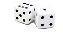 Kom je op een vakje met een schildje terecht dan moet je eerst een kaart van de juiste stapel trekken (geel = gele stapel , rood  = rode stapel, groen = groene stapel). Op iedere kaart staat een vraag waarop je antwoord moet geven. Je medespelers moeten daarna bepalen of jouw antwoord goed is. Heb je het antwoord fout dan moet je de volgende beurt nog een kaart van de stapel trekken en antwoord geven op de vraag. Heb je de vraag goed? Dan mag je nu gelijk nog een keer gooien. Heb je ook deze vraag fout dan mag je de volgende beurt opnieuw gooien en verder lopen. De kleur van de kaarten hebben de volgende betekenis:Wie als eerste bij het kasteel in het midden is die wint!Tip: Hebben jullie het spel al gespeeld en vinden jullie de vragen te makkelijk? Speel het spel dan eens zonder groene of rode kaarten!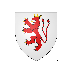 
Rode Schild = Makkelijke vraag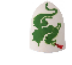 
Groene Schild = Moeilijke vraag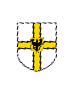 

Gele Schild = Uitdagende vraag